TIME AND EFFORT Who must participate?Is my employee required to participate in time and effort?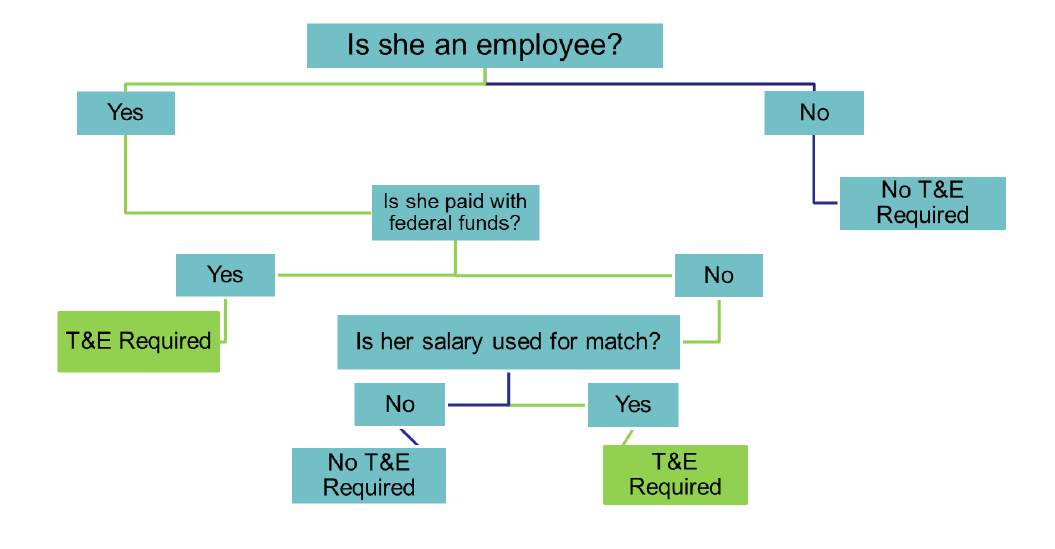 Description of the chartScenario 1Question: Is she an employee? Answer: No.Final Determination: No Time and Effort is required. Scenario 2Question: Is she an employee? Answer: Yes.Question: Is she paid with Federal funds? Answer: No.Question: Is her salary used for a match?Answer: No.Final Determination: No Time and Effort is required.Scenario 3Question: Is she an employee? Answer: Yes.Question: Is she paid with Federal funds? Answer: Yes.Final Determination: Time and Effort is required. 